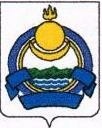 ЯРУУНЫН  АЙМАГАЙ  ЭРДЭМ  hУРАЛСАЛАЙ ТАhАГОТДЕЛ ОБРАЗОВАНИЯ МО «ЕРАВНИНСКИЙ РАЙОН»671430, Республика Бурятия,             с. Сосново-Озерское, ул.             Первомайская, 127.             Тел.: (8 – 235) 21-9 – 74,21-1-35, тел./ф. 21 – 9 – 75					             E-mail: rooer@rambler.ru             №____  15.09. 2009 г.                                                                                                                                   Руководителям          общеобразовательных  учреждений                                В отдел образования необходимо  предоставить информацию о детях, занявших призовые места в региональных, республиканских, российских, международных научно-практических конференциях, олимпиадах, конкурсах  и т.д. за 2009 год в срок до 1 октября                     Исп.Борбодоева М.А. т/ф: 8 301 35 21-9-75ЯРУУНЫН  АЙМАГАЙ  ЭРДЭМ  hУРАЛСАЛАЙ ТАhАГОТДЕЛ ОБРАЗОВАНИЯ МО «ЕРАВНИНСКИЙ РАЙОН»671430, Республика Бурятия,             с. Сосново-Озерское, ул.             Первомайская, 127.             Тел.: (8 – 235) 21-9 – 74,21-1-35, тел./ф. 21 – 9 – 75					             E-mail: rooer@rambler.ru             №____  15.09. 2009 г.                                      Руководителям          общеобразовательных  учреждений                                В отдел образования  необходимо  предоставить информацию о детях, занявших призовые места в     региональных, республиканских, российских, международных научно-практических конференциях, олимпиадах, конкурсах  и т.д. за 2009 год в срок до 1 октября                     Исп.Борбодоева М.А.  т/ф: 8 301 35 21-9-75